CHRIS ROOTHOOFTOp 23 maart 2020 overleed Chris Roothooft (Menke Borms, Mandus). 
Zaterdag 28 maart nam de familie in onze kerk afscheid van hem. In de uitvaartviering getuigde Mady, zus van Mandus, over hun broer met deze gedachtenistekst.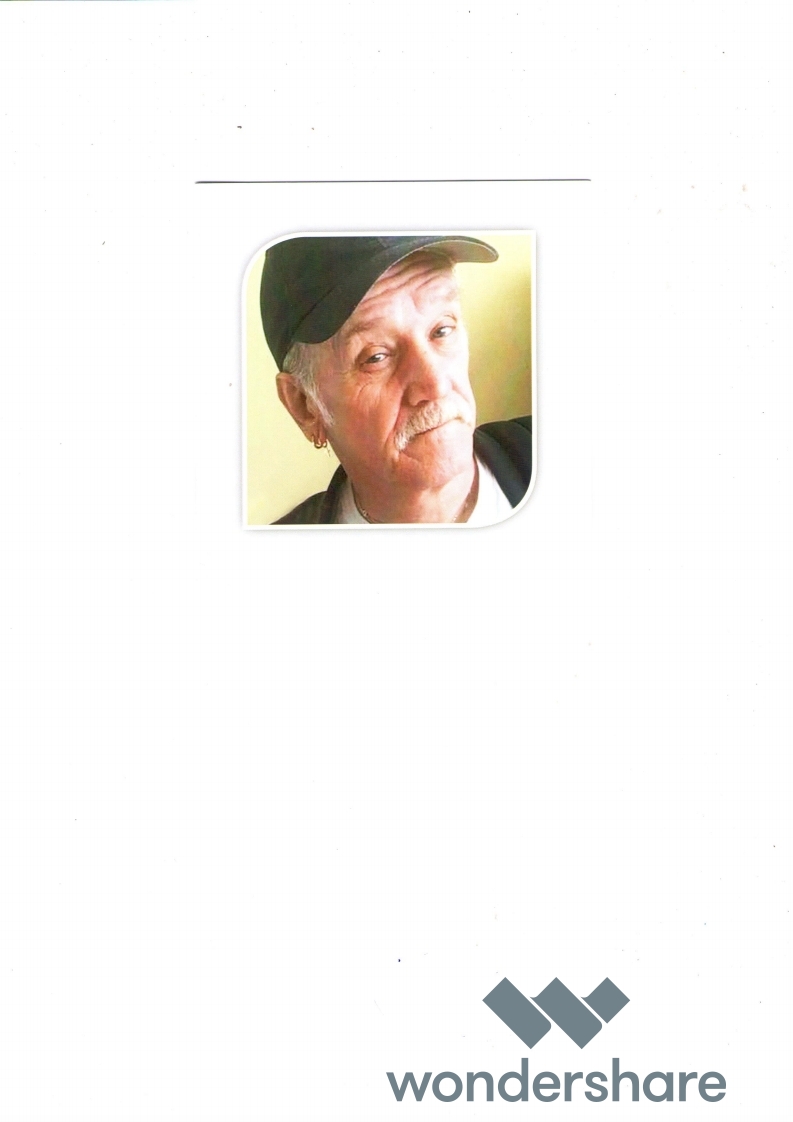 Mandes, Kris…lieve broer van ons,
De ketting van 8 is nu gebroken. Die sterke band die we hebben, is toch wel bijzonder. Ik denk dat het “liefde” is die ons samenhoudt. Liefde die we gekregen hebben van onze ouders en nu kunnen doorgeven aan anderen. Samen met liefde speelt vergevingsgezindheid en rechtvaardigheid een grote rol in ons leven. Als oudste van de jongens, nam jij al vlug de leiding van die bonte bende. Jouw wil was wet, en dat werd je niet altijd in dank afgenomen door ons.  Maar wat wil je, samenleven met 8 verschillende karakters is niet zo simpel. We leerden samenleven, met vallen en opstaan, en soms ook eens een tijdje blijven liggen… Het heeft ons allemaal gevormd tot wie we geworden zijn. We hebben een héél mooie jeugd gehad, met mooie en minder mooie tijden. Ondanks de minder plezante dingen, leerden we ook veel van elkaar. Als we nu samen kwamen, konden we hartelijk lachen om al die streken van ons. Dat zijn fijne en kostbare jeugdherinneringen  die we zullen blijven koesteren.
We waren als een onbreekbare ketting. We zagen elkaar niet wekelijks, maar dat hoefde ook niet. We konden zomaar bij elkaar binnenspringen, zonder meer. We waren nog voltallig, en dat deed deugd. Mandes, Kris, je hield van je familie, al kon je dat altijd niet uitspreken, je was niet echt een prater maar we wisten het wel. Je was ieder van ons op een of ander manier een helper in nood. Je kon ook moeilijk stilzitten, behalve als je een sigaretje kon rollen, en kon genieten van een goei pintje, samen met je vrienden. Het kon maar gesmaakt hebben.
Mooie tijden kwamen, maar ook minder mooie. Je hebt ze allemaal getrotseerd. Maar het was wel vermoeiend voor je zieke hart, het vergde véél van je krachten. Je bent ook altijd een trotse papa geweest. Je houdt zielsveel van je dochter, tot over de dood heen. Wil jij samen met ons moe en onze va aan haar zijde staan, als ze het moeilijk heeft ? Wij zullen van onze kant, ons best doen om er te zijn als het nodig is. Samen komen we er wel door, hoe moeilijk het ook is. 
Lieve broer, we moeten je nu loslaten en uit handen geven,… andere handen nemen het nu van ons over. Rust nu maar, jouw strijd is gestreden, jouw taak hier is volbracht. En weet dat we allemaal van je houden, iedereen op onze eigen manier. We danken je voor die jaren samen. Je blijft voor altijd in onze harten. 
Dat onze kinderen er nu niet bij kunnen zijn is erg, maar weet dat ze jou “Manse” ook een toffe nonkel vonden, en ze zullen je ook zeker missen. Want kinderen lagen je nauw aan het hart. En weet, als we samenkomen klinken we op jou, want je zult er altijd bij zijn. We weten dat je daarboven een oogje in ’t zeil houdt samen met onze va en ons moe. En als er moeilijke tijden komen, weten  we dat we dit samen kunnen verwerken, en troost mogen zoeken bij elkaar, en dat doet deugd.  
We geven je allemaal nog een dikke knuffel en weet dat we op 14 april het glas zullen heffen op jouw verjaardag, “doen jullie mee daarboven“? We zeggen je geen vaarwel, maar een tot weerziens broer, het ga je goed ginder!
Dikke kus! Van ons allemaal, je broers en je zussen.Mady